Nom de l'ASBL : «Candidat_Kandidaat»Numéro de la mesure à laquelle le projet se rapporte : «M»Intitulé du projet : «Intitulé_du_projet_Projectnaam»Canevas de synthèse structurée de projets et actions subsidiés dans le cadre de l’appel à projets aux ASBL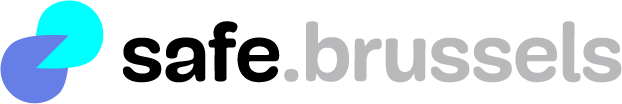 Caractéristiques du projetVoir fiche du projetSynthèse et état des lieux des critères et indicateurs d’évaluationPour chaque indicateur validé, veuillez indiquer l’intitulé (tel que validé), l’objectif/résultat qui était attendu en 2021, l’état de réalisation de cet objectif (non-réalisé / partiellement réalisé / réalisé). Enfin, veuillez décrire le résultat obtenu et expliquer, si nécessaire, l’état de non-réalisation complète de l’indicateur en 2021.Informations complémentaires de bilan du projetIndicateur de réalisation 1Indicateur de réalisation 1Intitulé«Indicateur_de_réalisation_1»Objectif/résultat attenduEtat de réalisationnon-réalisé / partiellement réalisé / réaliséDescription du résultat et explicationIndicateur de réalisation 2Indicateur de réalisation 2Intitulé«Indicateur_de_réalisation_2»Objectif/résultat attenduEtat de réalisationnon-réalisé / partiellement réalisé / réaliséDescription du résultat et explicationIndicateur de réalisation 3Indicateur de réalisation 3Intitulé«Indicateur_de_réalisation_3»Objectif/résultat attenduEtat de réalisationnon-réalisé / partiellement réalisé / réaliséDescription du résultat et explicationIndicateur de réalisation 4Indicateur de réalisation 4Intitulé«Indicateur_de_réalisation_4»Objectif/résultat attenduEtat de réalisationnon-réalisé / partiellement réalisé / réaliséDescription du résultat et explicationIndicateur d’effet 1Indicateur d’effet 1Intitulé«Indicateur_deffet_1»Objectif/résultat attenduEtat de réalisationnon-réalisé / partiellement réalisé / réaliséDescription du résultat et explicationIndicateur d’effet 2Indicateur d’effet 2Intitulé«Indicateur_deffet_2»Objectif/résultat attenduEtat de réalisationnon-réalisé / partiellement réalisé / réaliséDescription du résultat et explicationEtablissez brièvement le bilan de votre projet en y indiquant notamment les activités qui y ont été réalisées. Estimez-vous avoir atteint vos objectifs ?Avez-vous atteint le public ciblé dans votre proposition de projet initiale ? Veuillez détailler le public touché en apportant des informations quantitatives et qualitatives.Quelles ont été les forces et les faiblesses du projet ? Avez-vous rencontré des difficultés dans la mise en œuvre du projet ? Comment les avez-vous surmontées ?Quelles sont les étapes suivantes/perspectives postérieures de votre projet ? Quelles en sont les leçons apprises ?En quoi votre projet a contribué à la réalisation des objectifs portés par la mesure spécifique de l’appel à projets à laquelle votre projet répond à titre principal ?